South Texas Water Screening (Atascosa, Dimmit, Frio, LaSalle and Zavala Counties) 	Well Water Quality Screening Result  SheetName:	Date:  	 Address:	City, State Zip:  	The results of the fecal coliform and nitrate screening conducted on your water sample recently at our office are as follows:Bacteria detected:__________   Fecal Coliform Bacteria Detected:_____________   Hydrocarbon:_______	 Nitrate Concentration (ppm): 	Salinity (TDS) Concentration (ppm): 	This coliform procedure is a screening process. If the results were positive for the presence of bacteria form in your sample, please contact the Texas Commission on Environmental Quality (TCEQ), for a list of Texas laboratories certified by National Environmental Laboratory Accreditation Conference (NELAC)  for drinking water testing. The list is available on the web: https://www.tceq.texas.gov/assets/public/compliance/compliance_support/qa/txnelap_lab_list.pdfThe nitrate screening results indicate the concentration of nitrates in parts per million (ppm) present in your water sample. The US-EPA has set a primary maximum contaminant level (MCL) for nitrate-nitrogen at 10 ppm. This is the maximum level of nitrate-nitrogen that the EPA has determined that an individual can safely ingest. This EPA standard is primarily directed at pregnant women and infants less than one year old. Since our lab is mobile, we add an additional level of safety of 2 ppm and use 8 ppm as our action level. If your screening result is below 8 ppm, no further action is required at this time. However, if your result is above 8 ppm, contact one of the NELAC Labs. The salinity screening result indicates the concentration of Total Dissolved Salts (TDS) in parts per million (ppm) present in your water sample. The US-EPA has set a secondary maximum contaminant level for TDS at 500 ppm. Secondary drinking water standards differ from primary standards. Primary standards deal with contaminants that affect human health. Secondary standards deal with contaminant that affect the aesthetic quality of the water (i.e. color, taste, clarity). Those on low sodium diets may need to be concerned with TDS levels in their drinking water. Waters with high salinity values can also adversely impact plants (when used for irrigation) and livestock (when used for consumption).Guide for plants in ppm:0-175	Excellent; no risk to plants 175-525	Good; not for sensitive plants525-1,400	Permissible; not for low salt tolerant plants 1,400-2,100  Doubtful; damage to high salt tolerant plants> 2,100	UnsuitableGuide for livestock in ppm:0-3,000	Okay for all livestock3,000-4,999 Satisfactory; may result in temporary refusal and diarrhea4,999-6,999 Reasonably safe; not for pregnant/lactating animals6,999-10,000 Risky to young, pregnant/lactating animals and animals under heat stress or water loss> 10,000	Unsuitable for all livestock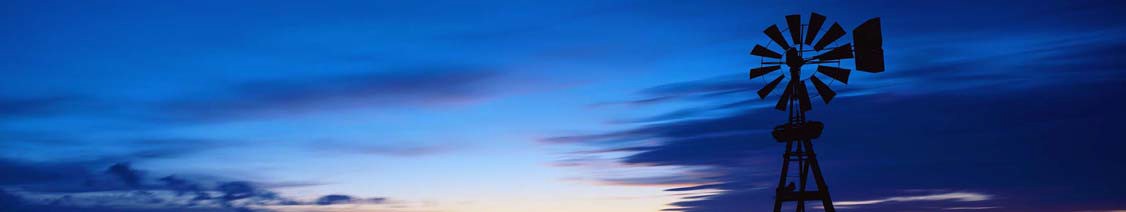 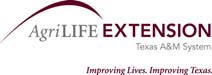 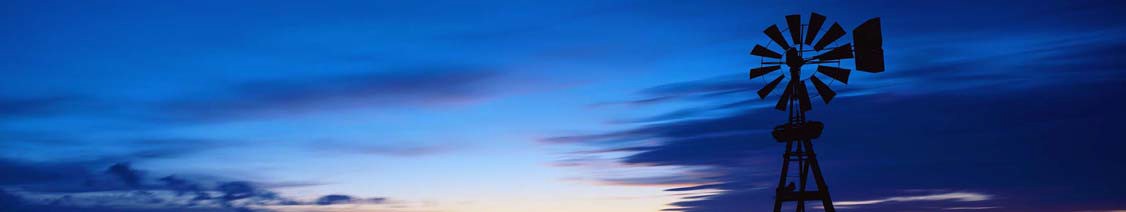 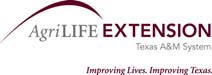 Please note, this event only screened your water sample for bacteria, nitrate-nitrogen, salinity concentrations and Hydrocarbons using mobile lab techniques. Thank you for participating in this water-screening program. For more information regarding the protection of your drinking water quality or any other question please contact the Zavala County office of Texas AgriLife Extension Service by telephoning 830-569-0034Russ Pulfer County Extension Agent Ag & Nr ZavalaCounty Extension programs serve people of all ages regardless of socioeconomic level, race, color, sex, religion, disability, or national origin. The Texas A&M University System, U.S. Department of Agriculture, and the County Commissioners Courts of Texas Cooperating